Se refiere información sobre las diversas deducciones que son aplicables a contribuyentes que sean individuos.Individuos Los siguientes tópicos son considerados como deducciones para fines de contribuyentes que sean individuos:Intereses hipotecariosSon admisibles como una deducción los intereses pagados o acumulados para la adquisición, construcción, refinanciamiento o mejoramiento de residencias que constituyan residencias cualificadas del contribuyente. Pérdida de residencia principalEn el caso de un individuo, se admitirá como una deducción, las pérdidas no compensadas por seguro o en otra forma, sufridas durante el año contributivo a causa de fuego, huracán u otras causas fortuitas del inmueble que, al ocurrir el siniestro, constituya la residencia principal del contribuyente.Gastos médicosLos gastos de asistencia médica son: servicios profesionales prestados por médicos, dentistas, radiólogos, patólogos clínicos, cirujanos enfermeras, o por hospitales, dentro y fuera de Puerto Rico; primas de seguro contra accidentes o enfermedad; medicinas para consumo humano, destinadas para usarse en el diagnóstico, cura, mitigación tratamiento o prevención de enfermedades, que hayan sido adquiridas única y exclusivamente mediante receta médica, si las mismas son autorizadas por un médico autorizado a ejercer la profesión médica en Puerto Rico y despachadas por un farmacéutico licenciado en Puerto Rico; y gastos incurridos en la compra de cualquier equipo de asistencia tecnológica para personas con impedimentos, tratamiento especializado o enfermedad crónica.Donativos para fines caritativos y otras aportacionesSe podrán deducir, sujeta a ciertas limitaciones, las aportaciones o donativos pagados durante el año contributivo a organizaciones sin fines de lucro religiosas, caritativas, científicas, literarias, educativas o museológicas, o a organizaciones para la prevención de maltrato o abuso de niños, personas mayores de edad o discapacitados, o con los animales, organizaciones para la prevención de violencia doméstica o crímenes de odio, o a organizaciones de veteranos en Estados Unidos o Puerto Rico.Pérdida de bienes muebles por causas fortuitasSe concede al contribuyente una deducción por las pérdidas con respecto a bienes muebles como automóviles, mobiliario, enseres y otros bienes muebles del hogar no compensados por seguros o de otra forma sufrida durante el año contributivo por terremotos, huracanes, tormentas, depresiones tropicales e inundaciones ocasionadas por tales causas fortuitas.  Aportaciones a determinados planes de retiro en el caso de empleados gubernamentalesSe podrán deducir las aportaciones de dinero hechas durante el año a un sistema de pensiones o retiro, con excepción del Seguro Social, establecido por el Congreso de los Estados Unidos, la Asamblea Legislativa de Puerto Rico, los municipios, agencias, instrumentalidades y corporaciones públicas de Puerto Rico.Aportaciones a cuentas de retiro (IRAs)En general, se permitirá como deducción la aportación en efectivo de un individuo a una cuenta de retiro individual (IRA, por sus siglas en inglés) conforme a la Sección 1081.02 del Código.Aportaciones a cuentas de ahorro de salud (‘‘Health Saving Accounts’’) [No disponible por el momento]En el caso de un individuo elegible, éste podrá deducir las aportaciones hechas durante el año contributivo por sí mismo o alguien que lo haga para su beneficio, a una Cuenta de Ahorro de Salud con Plan Médico de Deducible Anual Alto (Cuenta de Ahorro de Salud).Aportaciones a cuentas de aportación educativaEn el caso de un individuo, se permitirá como deducción la aportación en efectivo a una cuenta de aportación educativa para el beneficio exclusivo de sus hijos o parientes hasta el tercer grado de consanguinidad o segundo por afinidad conforme a lo dispuesto en la Sección 1081.05 del Código.Intereses pagados o acumulados sobre préstamos estudiantiles En el caso de un individuo se admitirá como una deducción los intereses pagados o acumulados durante el año contributivo sobre deudas incurridas por concepto de préstamos estudiantiles para cubrir gastos del contribuyente, su cónyuge o dependiente por derechos de matrícula, enseñanza y libros de texto a nivel universitario, así como los gastos relacionados de transportación, comidas y hospedajes en aquellos casos en que haya tenido que vivir fuera de su hogar para poder cursar dichos estudios.Código de Rentas Internas para un Nuevo Puerto Rico Sección 1033.15 (a) (1)Sección 1033.15 (a) (10) (A)Sección 1033.15(a) (4)Sección 1033.15 (a)(3)Sección 1033.15 (a) (10) (B)Sección 1033.15(a) (6)Sección 1033.15(a) (7)Sección 1033.15(a) (9) y 1081.04 (b) (3) [No disponible por el momento]Sección 1033.15(a) (8)Sección 1033.15(a) (5)No aplica.Lugar: 	Sistema de Servicio y Atención al Contribuyente “Hacienda Responde”Horario:	Lunes a Viernes                     	8:00 am-4:30 pmTeléfono: 	(787) 620-2323                     	(787) 721-2020                      	(787) 722-0216Fax: 		(787) 522-5055 / 5056Directorio de ColecturíaDirectorio de Distritos de CobroDirectorio de Centros de ServicioContacto del Procurador del ContribuyentePortal del Departamento de HaciendaAl momento de esta revisión no existen preguntas referentes al tema.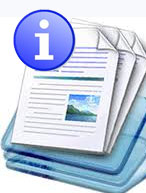 Información sobre el servicio 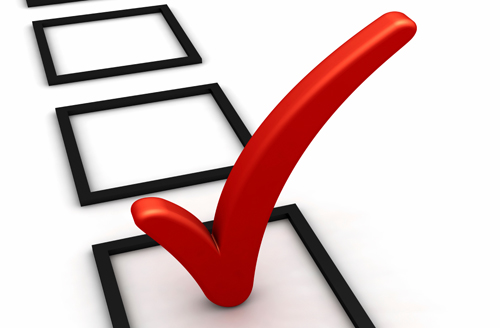 Clasificación del contribuyente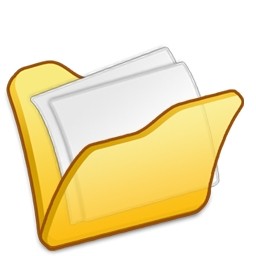 Procedimientos y documentos referentes al servicio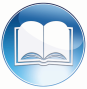 Código, reglamentos o leyes aplicables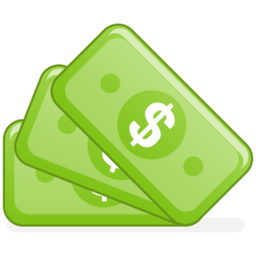 Sellos de Rentas Internas y métodos de pago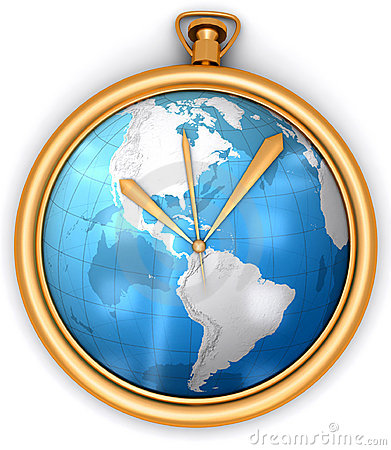 Ubicación y horario de servicio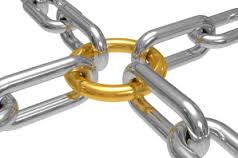 Enlaces relacionados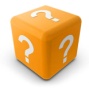 Preguntas frecuentes